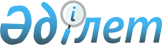 О признании утратившими силу некоторых постановленийПостановление акимата города Астаны от 2 февраля 2023 года № 107-174. Зарегистрировано Департаментом юстиции города Астаны 2 февраля 2023 года № 1332-01
      В соответствии со статьей 27 Закона Республики Казахстан "О правовых актах", пунктом 1 статьи 37 Закона Республики Казахстан "О местном государственном управлении и самоуправлении в Республике Казахстан", распоряжением Премьер-Министра Республики Казахстан от 16 июля 2022 года № 113-р "О мерах по реализации Закона Республики Казахстан от 3 мая 2022 года "О внесении изменений и дополнений в некоторые законодательные акты", акимат города Астаны ПОСТАНОВЛЯЕТ:
      1. Признать утратившими силу следующие постановления:
      1) постановление акимата города Астаны от 24 апреля 2015 года № 107-595 "Об утверждении Правил деятельности психологической службы в организациях среднего образования города Нур-Султана" (зарегистрировано в Реестре государственной регистрации нормативных правовых актов за № 908);
      2) постановление акимата города Нур-Султана от 16 марта 2021 года № 107-902 "О внесении изменений в постановление акимата города Астаны от 24 апреля 2015 года № 107-595 "Об утверждении Правил деятельности психологической службы в организациях образования города Астаны" (зарегистрировано в Реестре государственной регистрации нормативных правовых актов за № 1312).
      2. Руководителю государственного учреждения "Управление образования города Астаны" в установленном законодательством Республики Казахстан порядке обеспечить:
      1) государственную регистрацию настоящего постановления в Департаменте юстиции города Астаны;
      2) размещение настоящего постановления на интернет-ресурсе акимата города Астаны после его официального опубликования.
      3. Контроль за исполнением настоящего постановления возложить на курирующего заместителя акима города Астаны.
      Настоящее постановление вводится в действие по истечении десяти календарных дней после дня его первого официального опубликования.
					© 2012. РГП на ПХВ «Институт законодательства и правовой информации Республики Казахстан» Министерства юстиции Республики Казахстан
				
      Аким города Астаны 

Ж. Қасымбек
